سوالات امتحان، یک مرحله از فرایند آموزش است و به صورت کتاب‌باز و تحلیلی که بهترین نوع آزمون می‌باشد ارائه می‌گردد.شما یک هفته فرصت دارید در خصوص این سوال‌ها تحقیق نمایید؛ از دوستان و بستگان خود سوال کنید و در مورد آنها بحث نمایید اما آنچه مهم است اینکه با تحلیل و قلم خود پاسخ دهید.پایه پاسخ باید مطالب کتاب، و شاخ و برگ آن باید تحلیل و نظر شما باشد. لطفاً دقت فرمایید حرف‌های کلی و دانستنی‌های عرفی و قبلی خود را در پاسخ نیاورید؛ پاسخ فقط باید مبتنی بر مطالب کتاب باشد.در حالی که ممکن است تصور شود سوال‌ها طولانی و سخت است، ولی با راهنمایی‌های زیادی که در توضیح داخل سوال، لوح فشرده و درسنامه هست کاملاً می‌توانید یک جواب منطقی و قانع‌کننده ارائه دهید.از پرگویی بپرهیزید و جان مطلب را در بهترین شیوه و کمترین حجم به شرط گویا بودن ارائه دهید.خوب پاسخ دادن و توانایی نوشتن با کمترین خط‌خوردگی و واضح از مزایای بینش‌پژوهی است که قابلیت استاد یا مربی شدن را دارد.اساتید محترم در صورت تمایل می‌توانند به انتخاب خود، حداکثر سه سوال (بجز سؤال دوم) را با سؤال‌های طرح شده خود با همان بارم و وزن جایگزین نمایند.********************************************************************سوالات کتاب حقوق زن و مرد 2 (55 نمره)1. آیا خواستگاری مرد از زن اهانت به زن نیست؟ مگر زن کالاست که برای انتخاب او خواستگاری بروند؟ چرا زنان به خواستگاری مردان نروند؟ (11 نمره)2. اسلام تا چه میزان به زن در انتخاب سرنوشت خود استقلال داده است؟ آیا مسئله اجازه پدر در ازدواج دختر منافی با استقلال زن نیست؟ (11 نمره)3. آیا مهریه پولی است که بابت خرید زن پرداخت می‏شود؟ فلسفه حقیقی مهر چیست؟ آیا مهریه سرمایه‏گذاری زن در صورت جدایی از مرد نیست؟ (11 نمره)4. چرا اسلام طلاق را تحریم نکرد؟ چرا طلاق در عین اینکه حلال است مبغوض است؟ چرا در اسلام، حق طلاق به مردان داده شده است؟ آیا دادن حق طلاق به مردان، به معنای ظلم و اجحاف به زنان و نادیده گرفتن حقوق، عواطف و احساسات آنان نیست؟ (11 نمره)5. با توجه به قوانین جدیدی که وضع شده است، به نظر شما در جامعه کنونی با توجه به شرایط اجتماعی زن و مرد، آیا نباید در احکامی مانند ارث، دیه، مهریه و نفقه تجدید نظر شود؟ چرا؟ (11 نمره)سوالات کتاب بینش و رفتار قرآنی (15 نمره)6. با توجه به آیه 25 سوره مبارکه حدید «لَقَدْ أَرْسَلْنَا رُسُلَنَا بِالْبَیِّنَاتِ وَ أَنْزَلْنَا مَعَهُمُ الْکِتَابَ وَ الْمِیزَانَ لِیَقُومَ النَّاسُ بِالْقِسْطِ وَ أَنْزَلْنَا الْحَدِیدَ فِیهِ بَأْسٌ شَدِیدٌ وَ مَنَافِعُ لِلنَّاسِ وَ لِیَعْلَمَ اللَّهُ مَنْ یَنْصُرُهُ وَ رُسُلَهُ بِالْغَیْبِ إِنَّ اللهَ قَوِیٌّ عَزِیزٌ» و مباحث کتاب «آزادی انسان»، جایگاه «آزادی اجتماعی» در مکتب انبیا و ادیان توحیدی، را تبیین نمایید. اسلام، چه پشتوانهای برای تحقق «آزادی اجتماعی» در نظر گرفته است؟ (5/7 نمره)7. با توجه به آیه 6 سوره تحریم «یَا أَیُّهَا الَّذِینَ آمَنُوا قُوا أَنْفُسَکُمْ وَ أَهْلِیکُمْ نَارًا وَقُودُهَا النَّاسُ وَ الْحِجَارَةُ عَلَیْهَا مَلائِکَةٌ غِلاظٌ شِدَادٌ لا یَعْصُونَ اللَّهَ مَا أَمَرَهُمْ وَ یَفْعَلُونَ مَا یُؤْمَرُونَ»، مبانی حق و تکلیف والدین در قبال تربیت دینی و مذهبی فرزندان را تبیین نمایید. با توجه به مباحث «آزادی تفکر و آزادی عقیده» کتاب «آزادی انسان» به این شبهه پاسخ دهید که آموزش و تربیت دینی و مذهبی فرزندان در خانواده در تعارض با آزادی تفکر و عقیده آنان میباشد و به منظور احترام به آزادی تفکر و آزادی عقیده کودکان، باید فرزندان را در یک محیط «سکولاریزه» و منفک از دین و مذهب، در خانواده و مدرسه تربیت نمود. (5/7 نمره)                     بسم الله الرحمن الرحیم           آزمون کتاب ‌باز- تحلیلی/ مرحله پنجم- کتاب حقوق زن و مرد 2نام خانوادگی/نام:                                                              کد ملی:                                           تاریخ برگزاری:نام استان/شهرستان:                                                          نام استاد:                                                            نمره: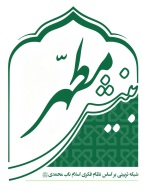 